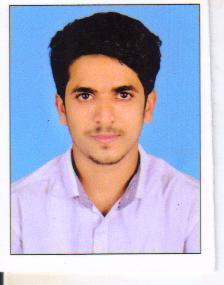 AHAMMEDAHAMMED.367553@2freemail.com  OBJECTIVESeeking a position as Accountant/Sales in a reputed organization where my past experience shall have valuable application, to accomplish and carry out the responsibilities in best possible mannerPROFILE SUMMARY:	Having +5 years of experience in Retail outlets in India.Professionally Qualified with Bachelor of Commerce (B.COM) under Kannur University.Having a Advanced Diploma in Professional Accounting-(ADPA)Excellent interpersonal skills, confident and poised in interaction with individuals at all levels readily developing rapport with customers and colleagues.Dedicated individual, achieving a reputation for consistently going beyond what is required.Can work under pressure and meet deadlines.Self-motivated and ambitious with strong desire to succeed.Physically fit to work as part of a sales team.Having a good knowledge of inventory techniques.Have a good Supervision Data Entry Management and Dependability Skills. Have excellent working skills in MS Office Applications & have hardware & trouble shooting skills. Possess excellent administration & customer service skills.PROFESSIONAL EXPERIENCEWorked as Sales Man in Shoe Junction Uppala(Period – 2010 June to 2013 November)Job Profile as Sales Executive in J&B Farm Inc in India(Period – 2013 December to 2014 NovemberJob Responsibilities:Manage inventory level & CashieringCheck inventory to ensure product is in stock.Bag and package purchases.Advises customers by providing information on products.Resolves customer complaints by investigating problems; developing solutions; preparing reports; making recommendations to management.Listening to customer requirements and presenting appropriately to make a sale.Maintaining & developing relationships with existing customers via telephone calls & emails.Organized all the stock level position and maintain all requirements needed.Coordinate to superior what is the suggestion of the customer  Evaluate complaints received from customer take appropriate action against it.Maintains inventory by conducting monthly physical counts, reconciling variances and inputting data. One Year Experience as a Junior Accountant in J&B Farm Inc in India.(Period – 2014 December to 2016 January)Job Responsibilities:Preparation of Vouchers, maintaining Cash Book, Bank Book and Ledgers and all day-to-day accounts related jobs.Reconciliation of Stock Register with inventory.Debtors & Creditors payment follow up and monthly reconciliation of all accounts.Assisting in  Preparation of Profit & Loss A/C and Balance Sheet quarterly,       Half yearly & annually.Presently Working as a Sales Man in Al-Thubaiki Garments & Footwear in Riyadh, KSA since April2016Job Responsibilities Displaying itemsServing customersDealing with any queries or complaintsAdvising customers on their purchasesOrdering, managing and taking out stockHelping with promotionsManaging and motivating staff (in a senior role)Making sure sales targets are metEDUCATIONAL QUALIFICATION:B .COM (Bachelor Of Commerce)H. S. C ( Commerce )S.S.L.C COMPUTER PROFICIENCY/SKILL SET:Tally ERP, Peachtree, Quick Books, Tradeasy.MS Office package (Word, Excel, Power Point & Access)Good knowledge of Internet & Mailing Access.Business LogisticsSKILLS & STRENGTHS:Good Human Relations.Quick leaner, systematic and very determinedBest in working as a Team.Good Communication Skills, Enthusiastic and Inquisitive.Highly organized and dedicated.Quick learner and adaptive.PERSONAL DETAILS:Date of Birth                    : 12th March 1991Religion		          : MuslimSex 		                    : MaleNationality     	          : IndianMarital Status 	          : SingleLanguages Known   	: English, Arabic, Hindi, Malayalam, Urdu & KannadaDECLARATION    I hereby declare that the above given information are true to the best of my knowledge and belief and    can be supported by certificates in originals in case of any requirement